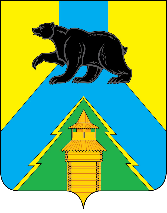  Российская ФедерацияИркутская областьУсть-Удинский районАДМИНИСТРАЦИЯПОСТАНОВЛЕНИЕ«  22   »  марта 2024 г.  №  191_п. Усть-УдаО проведении очередного призываграждан 2006 года рождения и гражданстарших возрастов, потерявших правона отсрочку и освобождение от призывана военную службу, и отправки их в  Вооруженные силы Российской Федерации в апреле-июле 2024 годаВ целях организованного и качественного проведения призыва на военную службу граждан 1997-2006 годов рождения в апреле - июле 2024 года, в соответствии с Федеральным законом от 28 марта 1998 года № 53-ФЗ «О воинской обязанности и военной службе», Постановлением Правительства РФ от 11 ноября 2006 года № 663 «Об утверждении Положения о призыве на военную службу граждан Российской Федерации», руководствуясь Уставом муниципального образования «Усть-Удинский район».ПОСТАНОВЛЯЮ:1. Провести с 1 апреля 2024 г. по 15 июля 2024 г. на территории муниципального образования «Усть-Удинский район» призыв и отправку граждан мужского пола 2006 года рождения, а также старших возрастов, потерявших право на отсрочку и освобождение от призыва.2. Сдачу анализов, флюорографическое исследование провести в период с 20 по 24 мая 2024 г. медицинское освидетельствование провести 3 и 4 июня 2024 г.3. Мероприятия по профессиональному психологическому отбору с гражданами, подлежащими призыву на военную службу (в целях уточнения уровня их нервно – психической устойчивости) провести в период с 3 по 4 июня 2024 г.4. Медицинское освидетельствование провести на базе ОГБУЗ «Усть-Удинская  районная больница» по адресу: Иркутская область, Усть-Удинский район, п. Усть-Уда ул. Народная,15. Рекомендовать главному врачу ОГБУЗ «Усть-Удинская районная больница» Крыс А.В.:- осуществлять в течение всего призыва контроль над проведением медицинского свидетельствования граждан, подлежащих призыву на военную службу;- обеспечить медицинскую комиссию необходимым инструментарием и имуществом;- представить на медицинскую комиссию медицинские карты амбулаторного больного (Ф-25-Ю), а также списки граждан 1997- 2006 годов рождения, состоящих на диспансерном учете в противотуберкулезном, психоневрологическом, наркологическом, кожно-венерологическом диспансерах, ВИЧ-инфицированных, и граждан, переболевших в течении последних 12 месяцев инфекционными, паразитарными болезнями, и сведения о непереносимости отдельными лицами призывного возраста медикаментозных и других веществ.- обеспечить полное и качественное обследование граждан, подлежащих призыву на военную службу, в сроки, установленные призывной комиссией Усть-Удинского района. Не позднее 10 дней после окончания медицинского освидетельствования представить в военный комиссариат документы для проведения расчетов по расходам на оплату среднего заработка медицинским работникам, участвующим в мероприятиях, связанных с медицинским освидетельствованием граждан, подлежащих призыву на военную службу;– врачей-специалистов, средний медицинский персонал, задействованных для медицинского освидетельствования граждан, подлежащих, призыву на военную службу, освободить от основной работы 3 и 4 июня 2024 года с сохранением заработной платы.6. Для медицинского освидетельствования граждан, подлежащих призыву на военную службу, создать комиссию. Для работы с врачами-специалистами выделить необходимое количество среднего медицинского персонала.7.Рекомендовать главам муниципальных образований Усть-Удинского района, руководителям организаций (независимо от форм собственности), директорам школ и  обеспечить полную и организованную явку граждан, подлежащих призыву, с результатами анализов, ЭКГ,  флюорографии для медицинского освидетельствования и призывной комиссии с соответствующими документами и в указанные в персональных повестках сроки. Граждан, подлежащих призыву, во избежание чрезвычайных ситуаций в пути следования, доставлять на мероприятия по призыву в сопровождении должностных лиц  муниципальных образований, ответственных за осуществление первичного воинского учёта. Указанным должностным лицам указать на необходимость  их пребывания на медицинской комиссии и заседании призывной комиссии, а также обязать их быть в готовности доложить о причинах не оповещения или неявки по каждому гражданину, подлежащему призыву на военную службу.8. Рекомендовать главам муниципальных образований Усть-Удинского района в течение всего весеннего призыва (2024 года)  граждан на военную службу не реже одного раза в 10 дней направлять представителя (военно- учетного работника) в военный комиссариат (Балаганского, Нукутского и Усть-Удинского районов Иркутской области) для уточнения задач, поставленных перед Усть-Удинским районом по выполнению установленного задания на призыв и отправку граждан в Вооруженные Силы Российской Федерации.9. Рекомендовать начальнику отдела полиции № 2 МО МВД России «Боханский»  Кибанову С.Н. (дислокация п. Усть-Уда) на основании письменных обращений военного комиссара (Балаганского, Нукутского и Усть-Удинского районов Иркутской области) организовать розыск граждан, уклоняющихся от исполнения воинской обязанности и принять меры по обеспечению их прибытия на мероприятия, связанные с призывом на военную службу. Рекомендовать усилить контроль над деятельностью должностных лиц отдела полиции, ответственных за выполнение данных мероприятий.10. Для проведения  воспитательной и культурно – массовой работы в дни заседаний призывной комиссии района привлечь участников и ветеранов боевых действий, а также военнослужащих по призыву и по контракту, находящихся в основном отпуске на территории района. Задействовать данных лиц для проведения бесед с гражданами, подлежащими призыву на военную службу, об особенностях прохождения военной службы и в целях повышения ее престижа.11. Опубликовать настоящее Постановление в газете «Усть-Удинские вести».12. Разместить настоящее Постановление на официальном сайте администрации МО «Усть-Удинский район».13. Контроль над исполнением данного Постановления оставляю за собой.Мэр Усть-Удинского района                                                     С.Н. Чемезов 